Mathematics Faculty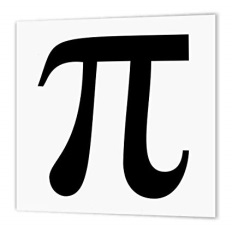 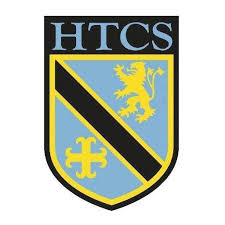 Unit 7 OverviewAngles and ConstructionsTopicKey IdeasProgressProgressProgressTopicKey IdeasRAGAngles and ConstructionsI can estimate the size of anglesAngles and ConstructionsI can measure and construct angles accuratelyAngles and ConstructionsI can construct ASA and SAS trianglesAngles and ConstructionsI can calculate right angles, angles on a straight line, angles at a point and vertically opposite anglesAngles and ConstructionsI can calculate missing angles in triangles and quadrilateralsLessonLearning FocusAssessmentKey Words1Estimating the size of angles (CM clip 29)Formative assessment strategies e.g. MWBs, whole class questioning, Diagnostic Questions, SLOP time with self-assessment, Live Marking etc.Assessment is also supported with our use of ILOs which alternate between Basic Skills Checks one week and then a more individual ILO the following set through Mathswatch and Corbettmaths (see learning focus).Finally every unit is assessed half termly as part of our Assessment Calendar in Mathematics.estimate, acute, right angle, obtuse, reflex, accuracy, degrees2Measuring the size of angles accurately (MW clip G10b and CM clip 31)Formative assessment strategies e.g. MWBs, whole class questioning, Diagnostic Questions, SLOP time with self-assessment, Live Marking etc.Assessment is also supported with our use of ILOs which alternate between Basic Skills Checks one week and then a more individual ILO the following set through Mathswatch and Corbettmaths (see learning focus).Finally every unit is assessed half termly as part of our Assessment Calendar in Mathematics.protractor, accurate, line, vertex, scale, measure, degrees3Constructing angles accurately (MW clip G10c and CM clip 28)Formative assessment strategies e.g. MWBs, whole class questioning, Diagnostic Questions, SLOP time with self-assessment, Live Marking etc.Assessment is also supported with our use of ILOs which alternate between Basic Skills Checks one week and then a more individual ILO the following set through Mathswatch and Corbettmaths (see learning focus).Finally every unit is assessed half termly as part of our Assessment Calendar in Mathematics.protractor, accurate, line, vertex, scale, construct, degrees4Constructing ASA and SAS triangles (CM clips 81 & 82)Formative assessment strategies e.g. MWBs, whole class questioning, Diagnostic Questions, SLOP time with self-assessment, Live Marking etc.Assessment is also supported with our use of ILOs which alternate between Basic Skills Checks one week and then a more individual ILO the following set through Mathswatch and Corbettmaths (see learning focus).Finally every unit is assessed half termly as part of our Assessment Calendar in Mathematics.construct, procedure, angle, side, compass, equal5Calculating right angles and angles on a straight line (MW clip G13 and CM clips 34 & 35)Formative assessment strategies e.g. MWBs, whole class questioning, Diagnostic Questions, SLOP time with self-assessment, Live Marking etc.Assessment is also supported with our use of ILOs which alternate between Basic Skills Checks one week and then a more individual ILO the following set through Mathswatch and Corbettmaths (see learning focus).Finally every unit is assessed half termly as part of our Assessment Calendar in Mathematics.subtract, add, 90 degrees, 180 degrees, missing angles6Calculating angles at a point and vertically opposite angles (MW clip G13 and CM clips 30 & 39)Formative assessment strategies e.g. MWBs, whole class questioning, Diagnostic Questions, SLOP time with self-assessment, Live Marking etc.Assessment is also supported with our use of ILOs which alternate between Basic Skills Checks one week and then a more individual ILO the following set through Mathswatch and Corbettmaths (see learning focus).Finally every unit is assessed half termly as part of our Assessment Calendar in Mathematics.subtract, add, 360 degrees, missing angles, equal7Calculating missing angles in triangles (MW clip G17and CM clip 37)Formative assessment strategies e.g. MWBs, whole class questioning, Diagnostic Questions, SLOP time with self-assessment, Live Marking etc.Assessment is also supported with our use of ILOs which alternate between Basic Skills Checks one week and then a more individual ILO the following set through Mathswatch and Corbettmaths (see learning focus).Finally every unit is assessed half termly as part of our Assessment Calendar in Mathematics.triangle, equilateral, isosceles, scalene, right angle, 180 degrees, sum, total, subtract8Calculating missing angles in quadrilaterals (CM clip 33)Formative assessment strategies e.g. MWBs, whole class questioning, Diagnostic Questions, SLOP time with self-assessment, Live Marking etc.Assessment is also supported with our use of ILOs which alternate between Basic Skills Checks one week and then a more individual ILO the following set through Mathswatch and Corbettmaths (see learning focus).Finally every unit is assessed half termly as part of our Assessment Calendar in Mathematics.quadrilateral, four, 360 degrees, sum, total, subtract, symmetry, parallel